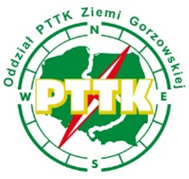 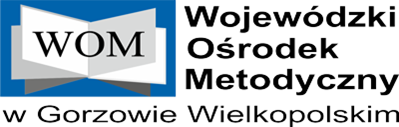 Regulamin Konkursu Krasomówczego Dzieci i Młodzieży Szkół Podstawowych -skrótDo 15 września na stronie na stronie www.pttk.pl oraz na stronie PTTK Legnica www.pttk.legnica.pl zostanie zamieszczony zaktualizowany regulamin.ETAP WOJEWÓDZKI POD PATRONATEM LUBUSKIEGO KURATORA OŚWIATYTematyka KonkursuUczestnicy Konkursu przygotowują do zaprezentowania dwa tematy. W obydwu wystąpieniach prezentują tematykę związaną z turystyką, krajoznawstwem i historią naszego kraju. Zalecana jest prezentacja walorów własnego regionu, jego zabytków, historii, współczesnych osiągnięć i sylwetek ciekawych ludzi, bliskich sercu uczestnika oraz zasłużonych dla kraju i regionu. W finałowym ogólnopolskim wystąpieniu uczestniczy pięciu najlepszych krasomówców, którzy mają do dyspozycji po 7 minut, z tolerancją 30 sekund do zaprezentowania drugiego tematu. Bezpośrednio po swoich wystąpieniach finaliści prezentują w ciągu 3 minut, z tolerancją 30 sekund, dodatkowo wylosowany przez siebie temat bez wcześniejszego przygotowania. Łączna punktacja wystąpień 7 i 3 minutowych uzyskana w przesłuchaniach finałowych decyduje o kolejności zajętych przez laureatów miejsc.UWAGA: 
Podczas eliminacji wojewódzkich w Gorzowie Wlkp. prezentowany jest jeden temat. Wystąpienie trwa 5 minut, z tolerancją 30 sekund.        B.    Kryteria ocen1. Przy ocenie, Jury będzie brało pod uwagę przede wszystkim:
a. Zgodność prezentowanych treści z tematyką Konkursu.
b. Konstrukcję wypowiedzi.
c. Ogólną prezentację tematu.
d. Sugestywność wypowiedzi.
e. Jasność i logiczność formułowanych myśli.
f. Płynność oraz poprawność wyrażania się.
g. Bogactwo języka i jego barwność.
h. Dostosowanie tekstu do osobowości i wieku występującego.
i. Kontakt ze słuchaczami.2. Należy pamiętać, że są to konkursy krasomówcze, a nie recytatorskie. Wypowiedzi powinny być spontaniczne, sugestywne, zaprezentowane barwną i piękną polską prozą. Śpiew, gra na instrumentach muzycznych, stroje ludowe, duża ilość cytatów nie powinny zdominować wystąpień krasomówczych.Postanowienia końcoweW Finale Ogólnopolskim Konkursu bierze udział maksymalnie dwóch laureatów wyłonionych podczas eliminacji wojewódzkich wraz ze swoimi opiekunami.